FOR IMMEDIATE RELEASEMAY 8TH, 2020BANKROL HAYDEN RETURNS WITH “RICH BITCH”VIRAL RAPPER RELEASES LATEST SINGLE OFF FORTHCOMING PAIN IS TEMPORARY MIXTAPELISTEN TO “RICH BITCH” HEREARRIVES ON THE HEELS OF “COSTA RICA” FT. THE KID LAROILISTEN TO THE REMIX HERETHE VIRAL HIT “COSTA RICA” RECENTLY AMASSED OVER 60M COMBINED STREAMSWATCH HERE STREAM/DOWNLOAD HERE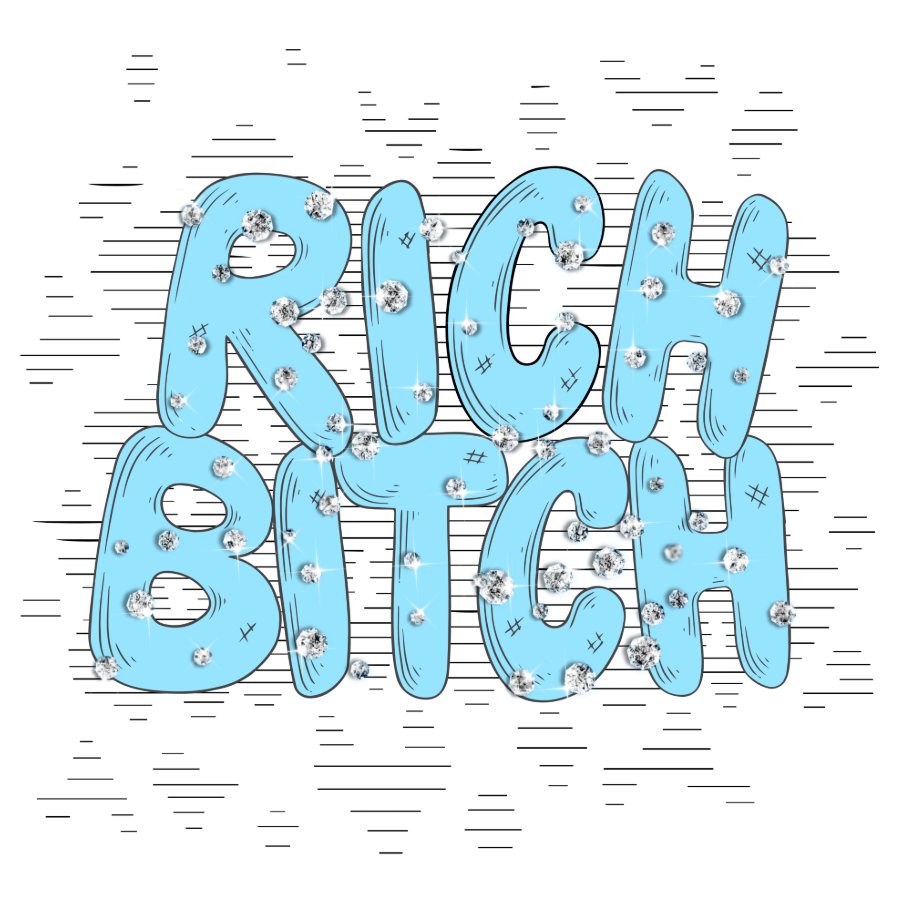 DOWNLOAD HIGH-RES ARTWORK HEREAtlantic recording artist Bankrol Hayden erupts back on the scene today with his latest offering “Rich Bitch.” Bankrol Hayden serves up this track as an appetizer to his highly anticipated Pain is Temporary mixtape, due to drop later this spring. “Rich Bitch” is available to stream and download at all available DSPs HERE. The track arrives on the heels of his “Costa Rica” remix with The Kid LAROI, available now HERE. This remix followed the success of the original “Costa Rica,” which recently amassed over 60 million combined streams. “Costa Rica” is available now via Atlantic Records at all DSPs and streaming services HERE; an official companion video premiered on the Modesto, CA-based artist’s wildly popular YouTube channel HERE, and has over 9.6 million views to date.Bankrol Hayden has seen incredible streaming success as he is currently charting on Spotify’s Top 200 US chart and holds the #2 spot on Spotify’s Most Necessary playlist (2.5m followers). “Costa Rica” is featured on popular Spotify playlists such as Clout Culture (565k followers), Hip Hop Controller (1.2m followers), Cali Fire (630k followers), and more. It was recenrly on featured on Rap Caviar, Spotify’s premiere rap playlist. It’s also featured on popular Apple Music playlists Hip Hop Hits, The New Bay, Rap Life Videos and Chill Rap. “Costa Rica” debuted on Spotify’s US and Global viral charts last month, seeing placement on Germany Viral 50, UK Viral 50, Netherlands Viral 50 and more. YouTube recently featured the young rapper as their Artist on the Rise. Bankrol was recruited to support Lil Mosey on his Certified Hitmaker European Tour 2020. Watch Bankrol Hayden’s European tour leg vlog HERE; watch the crowd go wild to his viral hit “Costa Rica” at his Norway tour date HERE.The California native heralded “Costa Rica” with an exclusive preview on his hugely influential Instagram page, joined by fellow social media sensation/artist Einer Bankz. The track marks the latest in a series of increasingly well-liked singles for Bankrol Hayden, following such viral smashes as “B.A.N.K.R.O.L.,” “29,” and “Brothers (Feat. Luh Kel),” the latter now boasting over 70 million worldwide streams thus far.At just 18 years old, Bankrol Hayden is fast proving a phenomenon, earning fans around the globe with his positive brand of soulful, pop-forward hip-hop. Along with his musical efforts, Bankrol Hayden is also a major digital influencer and entrepreneur with a combined social media reach exceeding 1.5 million, including a tremendously popular Instagram earning over 150,000 likes per post.  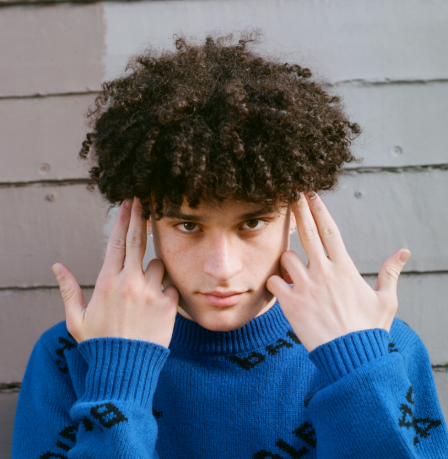 DOWNLOAD HIGH RES PRESS PHOTO HEREPHOTO CREDIT AIDAN CULLENCONNECT WITH BANKROL HAYDENINSTAGRAM | TWITTER | YOUTUBEFor additional press assets, please visit his press site HERE.PRESS CONTACTFAIRLEY.MCCASKILL@ATLANTICRECORDS.COM